ГОСУДАРСТВЕННОЕ АВТОНОМНОЕ УЧРЕЖДЕНИЕ
ЯРОСЛАВСКОЙ ОБЛАСТИ 
«ИНФОРМАЦИОННОЕ АГЕНТСТВО «ВЕРХНЯЯ ВОЛГА»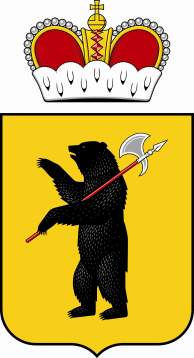 150000, г. Ярославль, ул. Максимова, д.17/27. E-mail: zakazchik@vvolga-yar.ru Тел./факс (4852) 30-57-39от «12» августа 2014г. Заинтересованным лицамЗапрос  в целях формированияпредставления о рыночных ценах договора возмездного оказания услуг по техническому и творческому обеспечению трансляций хоккейного матча ХК «Локомотив» Ярославль путем предоставления Передвижной телевизионной станцииВ настоящее время ГАУ ЯО «Информационное агентство «Верхняя Волга» в целях выяснение стоимости договора возмездного оказания услуг по техническому и творческому обеспечению трансляций хоккейного матча ХК «Локомотив» Ярославль, путем предоставления Передвижной телевизионной станции, осуществляет анализ предложений поставщиков.В срок до «15» августа 2014 г. просим представить предложения по цене договора, заключаемого в целях оказания услуг, в соответствии с приложением № 2 к настоящему запросу.Порядок направления предложений – в простой письменной форме по почте, или курьером, или в форме скана указанного предложения на электронную почту: zakazchik@vvolga-yar.ru (документ должен быть подписан уполномоченным лицом, скреплен печатью организации).Направление предложения от поставщика является подтверждением факта установления поставщиком цены договора в соответствии с условиями договора, в том числе техническим характеристикам, установленным в приложении № 2 к настоящему запросу.Форма предоставления предложения по цене – в приложении №1.Проект договора – в приложении № 2.  Директор ГАУ ЯО«Информационное агентство «Верхняя Волга»                                                                                                          А.В. Кукинприложение № 1 к запросуФОРМАпредоставления цены оказания услуг по договору, проект которого изложен в приложении № 2НА БЛАНКЕ ОРГАНИЗАЦИИ В ГАУ ЯО «Информационное агентство «Верхняя Волга»от:______________________________«___» ________2014г.В соответствии с условиями договора возмездного оказания услуг по техническому и творческому обеспечению трансляций хоккейного матча ХК «Локомотив» Ярославль, путем предоставления Передвижной телевизионной станции, проект, которого изложен в запросе в целях формирования представления о рыночных ценах, предлагаем цену (название организации), включающую в себя все расходы по выполнению договора, в том числе налоговые:______________________(прописью) рублей, стоимость оказания услуг по техническому и творческому обеспечению одной трансляции хоккейного матча ХК «Локомотив» Ярославль путем предоставления Передвижной телевизионной станции составляет _____________ (прописью) рублей.от (название организации)должность

_____________/ФИО/М.П.приложение № 2 к запросуД О Г О В О Р № ____г. Ярославль                                                                                   «____» ____________ 2014 г.Государственное автономное учреждение Ярославской области «Информационное агентство «Верхняя Волга», именуемое в дальнейшем «Заказчик», в лице _______________, действующего на основании ____________, с одной стороны, и ____________________, именуемое в дальнейшем «Исполнитель», в лице _______________________, действующей на основании _________ с другой стороны, совместно или по отдельности в тексте настоящего Договора именуемые «Стороны», настоящим договорились о нижеследующем:Предмет договора.1.1.	Предметом настоящего Договора является возмездное оказание Исполнителем услуг по техническому и творческому обеспечению трансляции хоккейного матча ХК «Локомотив» Ярославль, именуемой в дальнейшем «Трансляция», путем предоставления  Передвижной телевизионной станции, именуемой далее «ПТС», в 8-ми камерном HD варианте со звуковым оборудование, с творческим и техническим персоналом.  1.2. Продолжительность смены – 12 (двенадцать) часов.1.3. 	Место проведения съемок: УКРК «Арена-2000», г. Ярославля, ул. Гагарина, д.151.4.	Сроки оказания услуг: согласно заявке Заказчика.1.5. Количество Трансляций: 11 штук.Права и обязанности сторон.2.1.	Заказчик обязуется:2.1.1.	 Оплачивать Исполнителю стоимость оказанных услуг в порядке и размере согласно ст. 3 настоящего Договора.2.1.2. Предоставить Исполнителю заявки, содержащие срок оказания услуг, дополнительные требования и пояснения к качеству и составу оказываемых услуг, не позднее, чем за 4 (четыре) дня до начала оказания услуг, составляющих предмет настоящего Договора. Если в течение 24 (Двадцати четырех) часов с момента поступления заявки письменные возражения против ее принятия от Исполнителя не поступили, заявка считается принятой к исполнению.2.1.3. Подписать Акт сдачи-приемки оказанных услуг не позднее 5 (пяти) рабочих дней после оказания услуг или дать мотивированный отказ с указанием причин отказа. 2.1.4. Во всякое время проверять ход и качество работы, выполняемой Исполнителем, не вмешиваясь в его деятельность.2.2.	Исполнитель обязуется:2.2.1.	 Оказать услуги по техническому и творческому обеспечению Трансляции хоккейных матчей по заявке Заказчика, выражающиеся в предоставлении ПТС, творческого и технического  персонала2.2.2. Информировать Заказчика о ходе исполнения обязательств и всех изменениях, возникающих в ходе исполнения настоящего Договора.2.2.3. Обеспечить наличие квалифицированного технического и творческого персонала, необходимого для функционирования технических средств и оборудования.2.2.4.  Оказать услуги надлежащим образом, качественно в соответствие с заданием Заказчика.2.3. Исполнитель имеет право привлекать третьих лиц для выполнения настоящего Договора.2.4. Факт оказания услуг подтверждается Актом сдачи-приемки оказанных услуг.Стоимость договора и порядок расчетов.3.1.	Общая стоимость услуг по настоящему Договору составляет ____________________ (______________) рублей ____ копеек, включая НДС (18%) - ____________ (_____________) рублей ____ копеек. Стоимость оказания услуг по техническому и творческому обеспечению одной трансляции хоккейного матча ХК «Локомотив» Ярославль путем предоставления Передвижной телевизионной станции составляет _____________ (_________) рублей ____ копеек.3.2.    Заказчик производит оплату путем перечисления денежных средств на расчетный счет Исполнителя на основании счета, выставленного Исполнителем, и подписанного акта сдачи-приемки оказанных услуг в течение 30 (тридцати) календарных дней с момента подписания Акта сдачи-приемки оказанных услуг Сторонами.3.3.    Датой исполнения обязательств по платежам считается дата поступления денежных средств на расчетный счет Исполнителя.Ответственность сторон.В случае неисполнения или ненадлежащего исполнения обязательств по настоящему Договору Стороны несут ответственность в соответствие с условиями настоящего Договора и законодательством Российской Федерации.В случае установления иных недостатков, ухудшивших работу (услуги) по вине Исполнителя,  последний обязуется устранить их за свой счет.Обстоятельства непреодолимой силы.Стороны освобождаются от ответственности за частичное или полное неисполнение обязательств по настоящему Договору, если оно явилось следствием обстоятельств непреодолимой силы, в том числе: стихийные бедствия, погодные условия, политические волнения, военные действия и их последствия, а также любые другие обстоятельства, независящие в разумных пределах от контроля Сторон.Обстоятельствами, независящими от контроля Сторон, признается также издание органами власти и управления актов, делающих невозможным исполнение обязательств по настоящему Договору хотя бы одной из Сторон.Исполнение обязательств Сторон соразмерно переносится на срок действия обстоятельств непреодолимой силы и их последствий. Обязательным условием является письменное уведомление контрагента по Договору, не позднее чем через три дня после наступления таких обстоятельств, о невозможности Стороной исполнять свои договорные обязательства.Порядок разрешения споров.6.1.	Споры, возникающие между Сторонами в процессе исполнения настоящего Договора, разрешаются путем двусторонних переговоров.Все споры между Сторонами, по которым не было достигнуто соглашение, разрешаются в соответствии с действующим законодательством в Арбитражном суде Ярославской области.Основания и условия изменения и расторжения договора.Досрочное расторжение настоящего Договора возможно:- по взаимному согласию Сторон, выраженному в письменной форме;- по инициативе любой Стороны в случае ненадлежащего исполнения другой Стороной принятых на себя обязательств с письменным предупреждением об этом за 15 (пятнадцать) календарных дней.7.2.Заказчик, к моменту расторжения настоящего Договора, обязан произвести окончательный расчет с Исполнителем за выполненные работы.7.3.Настоящий Договор не может быть изменен без письменного согласия Сторон, подписавших его, кроме случаев, предусмотренных настоящим Договором. Все надлежащим образом оформленные изменения и дополнения настоящего Договора будут являться его неотъемлемой частью.7.4.Стороны должны заблаговременно уведомлять друг друга об изменении своих банковских и иных реквизитов.Срок действия договора.Настоящий Договор вступает в силу с момента подписания его Сторонами и действует до «30» мая 2015 года.Заключительные положения.Стороны обязуются соблюдать конфиденциальность сведений об условиях и цене настоящего Договора.Договор составлен в двух экземплярах, имеющих одинаковую юридическую силу, по одному для каждой из Сторон.Во всем, что не предусмотрено настоящим Договором, Стороны руководствуются действующим законодательством РФ.Юридические адреса, банковские реквизиты и подписи СторонЗаказчик:ГАУ ЯО «Информационное агентство «Верхняя Волга»Исполнитель:Юридический адрес: 150000, г. Ярославль, ул. Максимова, д. 17/27.Департамент финансов ЯО (ГАУ ЯО «Информационное агентство «Верхняя Волга», л/с 920080016)ИНН 7604026974КПП 760401001р/с 40601810378883000001 ОТДЕЛЕНИЕ ЯРОСЛАВЛЬ Г.ЯРОСЛАВЛЬБИК 047888001КОСГУ 00000000000000000130Заказчик:	________________/ _____________/   М.П.Исполнитель:________________/ __________________/М.П.